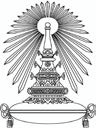 APPLICATION FORM(Application must be typed)PART ONE  : (to be completed by the applicant)1. Name :   Mr./Ms./Mrs. 	First name                                       Family name2. Date of Birth :                                                          3. Age:   	(year)   (month)    (date)4. Nationality :                                                 5. Marital Status :  	Recent-photo without headgear3cm x 4cmPassport Number 	6. Name of the University/Institution :  	City                                                                Country   	Current Title/Position   	7a.Office address :  Faculty                                        Department   	Tel                                        Fax                                          E-mail   	b.Home address :   	8. Academic qualifications:Bachelor’s degreeInstitution                                                                  Country   	Field of study                                                                                                G.P.A.  	Master’s degreeInstitution                                                                  Country   	Field of study                                                                                                G.P.A.  	9. Please indicate which faculty of Chulalongkorn University you are applying for.Faculty                                                          Department   	Field of study   	10. Language proficiency (“Poor”, “Fair”, “Good”, “Excellent”).If you have taken the test of English as a Foreign Language (TOEFL or IELTS), what was your score?                      (Please attach an official score report issued within the last two years).11. Previous scholarships, fellowships, grants, and other honors or awards. 12. Are you applying for financial aid from government, international organization or other than Chulalongkorn University? If so, please give details.13. List all the academic or other positions you held or had been holding in chronological order and with dates.14. Health insurance:Chulalongkorn University has a hospital facility. However, foreign students must havecomprehensive health insurance policy to cover medical services in case of serious illness requiring hospitalization. If not, all medical expenses incurred will be borne by recipientsName of the medical insurance agency   	No. of membership                                     Address of the agency   	15. Publications: (Attach additional pages if necessary).16. Proposed plan of study or research (Write in detail)Please check that you have enclosed all the relevant documents with your application:! A completed application form! An official transcript of academic records (to be issued by the institute presently being attended)! An English proficiency score record (for non-native speaker of English)! A copy of passport! 1-inch-colored photos (with blue background) was taken no more than six months in polite attire or a civil servant’s uniform, attached to the application form.STUDENT’S SIGNATUREI hereby apply for admission to study at Chulalongkorn University and I confirm that the information provided above is correct to the best of my knowledge.Signed   	 Date       	Foreign languageListeningReadingSpeakingWriting1.2.3.